4. ročníkOpera- vokálno-inštrumentálne, javiskové dielo, kde herci- speváci hrajú a spievajú príbeh.-speváci spievajú na javisku, hráči hrajú v orchestrisku (pod javiskom)-sólové časti opery sa volajú Árie-Operní skladatelia: G. F. Händel, W. A. Mozart ......Počúvanie: Luciano Pavarotti - "Nessun dorma" (ária)Oratórium (Oráre- modliť sa)Vokálno-inštrum. dielo písané na biblické námetyMá rozprávača, sólistov, zbor a orchesterSkladatelia: Händel- Mesiáš, Bach- Vianočné oratórium......Počúvanie: 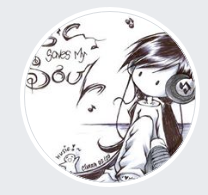  Hallelujah'' chorus, from Händel's Messiah - Mormon Tabernacle Choir